Nr referencyjny nadany sprawie przez Zamawiającego     1/2018przedmiot zamówienia:dostawapn. „Instalacja do doczyszczania selektywnie zebranych odpadów wraz z modernizacją procesu MBP w Ekologicznym Centrum Odzysku w Bielawie”CZEŚĆ II – UMOWAUMOWA nr …………………………na dostawęzawarta dnia …………………….. 2018r. w Pieszycach pomiędzy:ECO Ekologiczne Centrum Odzysku Sp. z o.o., ul. Bielawska 6, 58 – 250 Pieszyce NIP: 8822125563; REGON: 3659992680; KRS: 0000645104zwanym dalej Zamawiającym, a:………………………………………………………………………………………..działającym na podstawie ……………………………………………………………………………………………………………………., które reprezentuje:………………………………………………………………zwanym dalej Wykonawcą.Niniejsza umowa została zawarta w wyniku udzielenia zamówienia publicznego w trybie przetargu ograniczonego na podstawie ustawy z dnia 29 stycznia 2004 r. Prawo zamówień publicznych (Dz. U. z 2017 r., poz. 1579 z późn. zm.).§ 1Przedmiot umowy1.	Przedmiotem niniejszej umowy jest wykonanie dostawy urządzeń określonych w §5 ust.1, ust.2 i ust.3 w ramach zamówienia publicznego pn. „Instalacja do doczyszczania selektywnie zebranych odpadów wraz z modernizacją procesu MBP w Ekologicznym Centrum Odzysku w Bielawie”, część nr ….. przedmiotu zamówienia, w zakresie szczegółowo opisanym w załączniku nr 2 do umowy – opis przedmiotu zamówienia, zwany dalej „OPZ”, (część III Specyfikacji Istotnych Warunków Zamówienia, zwanej dalej „SIWZ”).2.	Przedmiot umowy wykonany będzie  zgodnie z zakresem, warunkami i zasadami określonymi w  załączniku nr 2 do umowy –OPZ oraz pozostałymi postanowieniami umowy.§ 2Termin realizacjiWykonawca zrealizuje przedmiot niniejszej umowy do dnia 15.11.2018 r.§ 3Miejsce i warunki dostawyWykonawca dostarczy oraz uruchomi przedmiot umowy na własny koszt i ryzyko we wskazanym przez Zamawiającego miejscu tj. Bielawa, ul. Ceglana 10.§ 4Wartość zamówienia i warunki płatnościZa wykonanie przedmiotu umowy Zamawiający zapłaci Wykonawcy całkowite ryczałtowe wynagrodzenie (z podatkiem VAT) w wysokości …………………….. PLN (słownie: …………………………………………………. PLN) zgodnie ze złożoną ofertą Wykonawcy, z podziałem na poniższe elementy zamówienia:Część 1: ………….. - całkowite ryczałtowe wynagrodzenie (z podatkiem VAT) w wysokości …………………….. PLN (słownie: …………………………………………………………. PLN),Część 2: …………..- całkowite ryczałtowe wynagrodzenie (z podatkiem VAT) w wysokości …………………….. PLN (słownie: …………………………………………………………. PLN),Część 3: …………..- całkowite ryczałtowe wynagrodzenie (z podatkiem VAT) w wysokości …………………….. PLN (słownie: …………………………………………………………. PLN),(do uzupełnienia odpowiednio w zakresie danej części przedmiotu zamówienia, której umowa dotyczy)2. 	Zamawiający zapłaci Wykonawcy należne mu wynagrodzenie po odebraniu przez Zamawiającego przedmiotu umowy, zgodnie z zapisem § 5 umowy,3. 	Faktury VAT z niniejszej umowy wystawiane będą przez Wykonawcę na Zamawiającego.4.	Zamawiający jest podatnikiem podatku od towarów usług i jest uprawniony do wystawiania i otrzymywania faktur VAT i posiada numer NIP ……………………..5.	Wynagrodzenie ryczałtowe obejmuje całość kosztów związanych z realizacją umowy zgodnie z zapisami OPZ.6. 	Podstawę do wystawienia faktury stanowi protokół, o którym mowa w § 5 umowy.Zapłata faktury, wystawionej zgodnie z umową, nastąpi w formie przelewu na konto Wykonawcy wskazane na fakturze, w terminie do 30 dni od daty wpływu prawidłowo wystawionej faktury do siedziby Zamawiającego.§ 5Warunki odbioruW zakresie przedmiotu umowy Wykonawca zapewnia, że przedmiot umowy dostarczony Zamawiającemu jest fabrycznie nowy/używany, wolny od wad fizycznych i objęty gwarancją producenta.Wykonawca wraz z przedmiotem umowy przekaże Zamawiającemu wymagane dokumenty, o których mowa w OPZ.Zamawiający dokona odbioru każdego z poszczególnych elementów umowy odrębnie, z udziałem Wykonawcy, w terminie wyznaczonym przez Zamawiającego, nie później niż w ciągu 7 dni od dnia zgłoszenia przez Wykonawcę wykonania przedmiotu umowy i gotowości do odbioru.Odbiór przedmiotu umowy nastąpi na podstawie protokołów odbioru (wzór - załącznik nr 3 do umowy) sporządzonych dla każdego elementu odrębnie  w 2 egzemplarzach po jednym dla każdej ze stron.W przypadku stwierdzenia wad podczas odbioru przedmiotu umowy, Zamawiający wezwie Wykonawcę do ich usunięcia w wyznaczonym terminie (w tym poprzez dostarczenie nowego, wolnego od wad przedmiotu dostawy).Wykonawca pisemnie powiadomi Zamawiającego o usunięciu wad i gotowości do ponownego odbioru przedmiotu umowy.Zamawiający w trakcie czynności odbioru może przerwać te czynności, jeżeli stwierdzone wady uniemożliwiają użytkowanie przedmiotu umowy – do czasu ich usunięcia.Zamawiający i Wykonawca wyznaczają osoby odpowiedzialne za realizację zamówienia:po stronie Zamawiającego: ……………………………… tel. …………………………po stronie Wykonawcy: ………………………………… tel. ………………………..§ 6Ubezpieczenie dostawyWykonawca zobowiązany jest posiadać umowę ubezpieczenia odpowiedzialności cywilnej w czasie trwania umowy, którego kwota nie będzie niższa niż 100% wynagrodzenia ryczałtowego określonej w § 4 ust. 1 niniejszej umowy.§ 7Kary umowne1.	Wykonawca zapłaci Zamawiającemu kary umowne:za opóźnienie w wykonaniu przedmiotu umowy ponad termin określony w §2 niniejszej umowy w wysokości 0,1 % wynagrodzenia brutto Wykonawcy, o którym mowa w § 4 ust. 1 umowy, za każdy rozpoczęty dzień opóźnienia;jeżeli opóźnienie w wykonaniu przedmiotu umowy nastąpi z winy Wykonawcy i przekroczy 10 dni, Zamawiający może odstąpić od zawartej umowy i naliczyć karę umowną w wysokości 10% wynagrodzenia brutto Wykonawcy.za opóźnienie w usunięciu wad stwierdzonych przy odbiorze lub w okresie gwarancji/rękojmi w wysokości 100 zł, za każdy rozpoczęty dzień opóźnienia, liczony od upływu terminu wyznaczonego na usunięcie wad,w przypadku odstąpienia od umowy przez Zamawiającego z przyczyn zależnych od Wykonawcy w wysokości 10% wynagrodzenia brutto Wykonawcy, o którym mowa w § 4 ust. 1 niniejszej umowy,2.	Wykonawca upoważnia Zamawiającego do potrącenia wynagrodzenia, o którym mowa w § 4 ust. 1 umowy, z kwotą naliczonych kar umownych.3.	Zamawiający zastrzega sobie prawo do odszkodowania na zasadach ogólnych, jeżeli wartość faktycznie poniesionych szkód przekracza wysokość kar umownych.§ 8Zmiany lub uzupełnienia1.	Wszelkie zmiany i uzupełnienia treści umowy, wymagają formy pisemnej w postaci aneksów do umowy, pod rygorem nieważności.2.	Zakazuje się zmian postanowień zawartej umowy w stosunku do treści oferty, na podstawie której dokonano wyboru Wykonawcy, jednakże Zamawiający przewiduje możliwość dokonania zmian umowy w stosunku do treści oferty na podstawie n/w warunków:1) Zmiany któregokolwiek z terminów wskazanych w Umowie, w tym terminu wykonania przedmiotu Umowy. Termin wykonania umowy może ulec odpowiedniemu przedłużeniu lub skróceniu, w związku z wystąpieniem następujących okoliczności w szczególności:z powodu zmiany terminów Projektu nr RPDS.04.01.00-02-0003/17-00 z dnia 30.01.2018r. pn.: „Instalacja do doczyszczania selektywnie zebranych odpadów wraz z modernizacją procesu MBP w Ekologicznym Centrum Odzysku w Bielawie”, okresu kwalifikowania wydatków lub okresu obowiązywania Umowy na dofinansowanie,z powodu działania siły wyższej mającej bezpośredni wpływ na wykonanie niniejszej umowy, np. klęski żywiołowej,z powodu działań osób trzecich uniemożliwiających wykonanie prac, które to działania nie są konsekwencją winy którejkolwiek ze stron,z powodu braków lub błędów w dokumentacji Zamawiającego, również tych polegających na niezgodności dokumentacji Zamawiającego z przepisami prawa,z powodu niekorzystnych warunków atmosferycznych, z wyłączeniem warunków atmosferycznych typowych dla danej pory roku, które uniemożliwiają realizację przedmiotu Umowy zgodnie z obowiązującymi przepisami (warunkami technicznymi normami);z powodu wstrzymania realizacji Umowy przez Zamawiającego z przyczyn uzasadnionych ważnym interesem Zamawiającego,w przypadku zmiany sposobu spełnienia świadczenia;2) zmiany sposobu spełnienia świadczenia, zmiany parametrów realizowanego zamówienia wraz ze wszystkimi konsekwencjami występującymi w związku z wprowadzoną zmianą w tym: zmiana terminu realizacji i/lub zmniejszenie/zwiększenie wynagrodzenia w przypadku:uzasadnionych zmian w zakresie sposobu wykonywania przedmiotu zamówienia proponowanych przez Zamawiającego lub Wykonawcę, jeżeli te zmiany są korzystne dla Zamawiającego, a w szczególności:może obniżyć koszt realizacji przedmiotu Umowy lub przyszłej eksploatacji,może przyczynić się do podniesienia bezpieczeństwa wykonania przedmiotu Umowy,może przyczynić się do podniesienia jakości wykonania przedmiotu Umowy,może przyczynić się do usprawnienia jego właściwości użytkowych, podniesienia efektywności działania,może przyczynić się do korzystnego dla Zamawiającego skrócenia terminu realizacji wykonania przedmiotu Umowy,zmian jakości lub innych parametrów charakterystycznych dla danego elementu prac lub zmiany technologii, jeśli jest to uzasadnione dla prawidłowego wykonania prac;zmian lokalizacji punktów pomiarowych, urządzeń pomiarowych względem miejsc pierwotnie planowanych, spowodowaną w szczególności odmiennymi od przyjętych w dokumentacji warunkami terenowymi, np.: istnienie podziemnych urządzeń, instalacji lub obiektów infrastrukturalnych itp. lub z innych uzasadnionych względów,3) inne dopuszczalne zmiany umowy:siła wyższa uniemożliwiająca wykonanie przedmiotu umowy zgodnie z warunkami Umowy,zmiana powszechnie obowiązujących przepisów prawa w zakresie mającym wpływ na realizację przedmiotu zamówienia pociągającą za sobą konieczność zmiany zakresu, sposobu wykonania przedmiotu Umowy, terminu jej wykonania bądź wynagrodzenia,zmiana stawki podatku VAT – w przypadku zmiany obowiązującej stawki podatku VAT, Zamawiający dopuszcza możliwość zmniejszenia lub zwiększenia wynagrodzenia o kwotę równą różnicy w kwocie podatku VAT,rezygnacja przez Zamawiającego z realizacji części przedmiotu Umowy. W takim przypadku wynagrodzenie przysługujące Wykonawcy zostanie pomniejszone, przy czym Zamawiający zapłaci za wszystkie spełnione świadczenia,z powodu zaistnienia okoliczności leżących po stronie Zamawiającego, w szczególności spowodowanych sytuacją finansową, zdolnościami płatniczymi lub warunkami organizacyjnymi;gdy zmiany Umowy dotyczą poprawienia błędów i oczywistych omyłek słownych, literowych i liczbowych, zmiany układu graficznego Umowy, numeracji jednostek redakcyjnych, śródtytułów lub uzupełnień treści nie powodujących zmiany celu i istoty Umowy,w przypadku zmiany powszechnie obowiązujących przepisów prawa krajowego lub wspólnotowego oraz wytycznych, zaleceń i dokumentów programowych Funduszu Spójności, z których treści wynika konieczność lub zasadność wprowadzenia zmian Umowy;zmiany innych warunków Umowy, jeżeli w chwili zawarcia Umowy nie znane były fakty mające na nie wpływ, przy jednoczesnym założeniu, że zakres zmian spowoduje następstwa korzystne dla Zamawiającego;w przypadku, gdy konieczność zmiany Umowy wynikać będzie z umów, wytycznych, zaleceń, decyzji lub innych dokumentów, którymi stroną lub autorem będą instytucje finansujące Projekt lub inne organy publiczne albo sądy,w przypadku zmiany, rozwiązania, odstąpienia, wygaśnięcia lub stwierdzenia nieważności umowy na dofinansowanie,w przypadku nieotrzymania, uchylenia, zmiany, cofnięcia lub stwierdzenia nieważności decyzji o udzieleniu dofinansowania Projektu,podczas wykonania przedmiotu Umowy zaistnieje konieczność dokonania uszczegółowienia, wykładni lub doprecyzowania poszczególnych zapisów Umowy, nie powodujących zmiany celu i istoty Umowy,obiektywnie jest to niezbędne dla zachowania i realizacji celów Umowy, dla których została ona zawarta,w przypadku zaistnienia innej istotnej zmiany okoliczności powodującej, że wykonanie umowy bez dokonania jej zmian nie leży w interesie publicznym, czego nie można było przewidzieć w na etapie zawierania Umowy,w przypadku zmiany podwykonawcy.zaszły okoliczności przewidziane w art. 144 ust.1 pkt. 2) – pkt 6) ustawy Pzp.3.	Zmiana umowy dokonana z naruszeniem przepisu ust. 2 jest nieważna.4.	Prawa i obowiązki wynikające z umowy, w szczególności wierzytelność o zapłatę wynagrodzenia mogą być przeniesione na rzecz osób trzecich, wyłącznie za zgodą Stron wyrażoną w formie pisemnej.5.	Wykonawca zobowiązany jest do pisemnego powiadomienia Zamawiającego o każdej groźbie opóźnienia w realizacji przedmiotu umowy.§ 9Zabezpieczenie należytego wykonania umowy1.	Wykonawca, przed podpisaniem umowy wniósł zabezpieczenie należytego wykonania umowy w kwocie: ………………….. zł (słownie: ……………………………………..….….) w formie: ………………………..,przy czym zabezpieczenie należytego wykonania umowy może być wniesione według wyboru Wykonawcy w jednej lub w kilku następujących formach:pieniądzu;poręczeniach bankowych lub poręczeniach spółdzielczej kasy oszczędnościowo-kredytowej, z tym że zobowiązanie kasy jest zawsze zobowiązaniem pieniężnym;gwarancjach bankowych;gwarancjach ubezpieczeniowych;poręczeniach udzielanych przez podmioty, o których mowa w art. 6b ust. 5 pkt. 2 ustawy z dnia 9 listopada 2000 r. o utworzeniu Polskiej Agencji Rozwoju Przedsiębiorczości (tj. Dz. U. z 2007 Nr 42, poz. 275 z ze zm.).2. 	W trakcie realizacji umowy Wykonawca może dokonać zmiany formy zabezpieczenia na jedną lub kilka form, o których mowa w ust. 1 niniejszego paragrafu, z zastrzeżeniem, że zmiana formy zabezpieczenia jest dokonywana wyłącznie z zachowaniem ciągłości zabezpieczenia i bez zmniejszenia jego wysokości.3.	Zamawiający zwraca 70% kwoty zabezpieczenia w terminie 30 dni od dnia podpisania przez obie strony protokołu, o którym mowa w § 5 umowy.4.	Kwota pozostawiona na zabezpieczenie roszczeń z tytułu rękojmi za wady wynosi 30% wysokości zabezpieczenia.5.	Kwota, o której mowa w ust. 4, jest zwracana nie później niż w 15 dniu po upływie okresu rękojmi za wady.6.	W przypadku stwierdzenia wad w wykonanym przedmiocie umowy w okresie gwarancji i rękojmi – nie usuniętych w wyznaczonym terminie – Zamawiający dokona potrącenia z zabezpieczenia kwoty, która będzie odpowiednia do charakteru wad lub odpowiadać będzie kosztowi usunięcia tychże wad.§ 10Warunki gwarancji jakości i rękojmiWykonawca udzieli gwarancji jakości w wymiarze ……… miesięcy, liczonych od dnia następnego po dacie odbioru końcowego przedmiotu zamówienia, zgodnie z § 5 umowy.Usługi gwarancyjne realizowane będą w miejscu użytkowania przedmiotu umowy lub w serwisie – przy czym dostawa przedmiotu umowy objętego wadą dokonywana będzie do serwisu na koszt i ryzyko Wykonawcy.Wykonawca zapewnia, że reakcja na zgłoszenie usterki nastąpi najpóźniej w ciągu 2 dni roboczych od daty zgłoszenia wad, a naprawa zostanie wykonana w ciągu 5 dni roboczych od daty zgłoszenia wady, a jeżeli wystąpi konieczność importu części zamiennych, naprawa zostanie wykonana w ciągu 21 dni od daty zgłoszenia wady.Jeżeli w ramach gwarancji jakości Wykonawca dokona usunięcia wad istotnych, termin gwarancji jakości będzie biegł na nowo od chwili usunięcia wady. W innych wypadkach termin gwarancji jakości ulegnie przedłużeniu o czas, w którym wada była usuwana.W okresie rękojmi Wykonawca zobowiązuje się do usunięcia ujawnionych wad bezpłatnie w terminie 7 dni od daty zgłoszenia przez Zamawiającego wady.Pomimo wygaśnięcia gwarancji jakości lub rękojmi Wykonawca zobowiązany będzie do usunięcia wad, które zostały zgłoszone przez Zamawiającego w okresie trwania gwarancji jakości lub rękojmi.Pozostałe warunki gwarancji jakości i rękojmi zawarte zostały w OPZ.§ 11Rozstrzyganie sporów1.	Wszystkie problemy i sprawy sporne wynikające z realizacji umowy, dla których Strony nie znajdą polubownego rozwiązania, będą rozstrzygane przez Sąd właściwy dla siedziby Zamawiającego.2.	W sprawach nie uregulowanych niniejszą umową maja zastosowanie przepisy ustawy Kodeks cywilny oraz ustawy Prawo zamówień publicznych.§ 12(w przypadku, gdy zamówienie będzie realizowane przy udziale podwykonawców)Zakres przedmiotu umowy, który Wykonawca będzie wykonywał za pomocą podwykonawców:......................................................................................................................................................................................................................................................Zlecenie wykonania części przedmiotu umowy podwykonawcom nie zmienia zobowiązań Wykonawcy wobec Zamawiającego za wykonanie tej części przedmiotu umowy.Wykonawca jest odpowiedzialny za działania, zaniechanie działań, uchybienia i zaniedbania dostawców oraz podwykonawców i ich pracowników (działania zawinione i niezawinione), w takim stopniu jakby to były jego własne działania czy uchybienia. Na zadania wykonane przez podwykonawców gwarancji i rękojmi udziela Wykonawca.Rozliczenie z podwykonawcami prowadzi Wykonawca. Zamawiający nie odpowiada za zobowiązania finansowe Wykonawcy wobec jego podwykonawców.§ 13Odstąpienie od umowy1.	W razie wystąpienia okoliczności powodującej, że wykonanie umowy w zakresie dostawy nie leży w interesie publicznym, czego nie można było przewidzieć w chwili zawarcia umowy, Zamawiający może odstąpić od umowy w terminie 30 dni od powzięcia wiadomości o powyższych okolicznościach. W takim wypadku Wykonawcy przysługuje wynagrodzenie, jedynie za wykonaną część umowy.2.	Zamawiający może natychmiast odstąpić od umowy, gdy:zostanie ogłoszona likwidacja firmy Wykonawcy,w przypadku braku uzyskania prze Zamawiającego decyzji w przedmiocie przyznania lub w przypadku odmowy przyznania środków z budżetu Unii Europejskiej.§ 14Forma umowy1.	Umowę sporządzono w formie pisemnej w 2 (dwóch) jednobrzmiących egzemplarzach, jeden egzemplarz dla Wykonawcy i jeden egzemplarz dla Zamawiającego.2.	Integralną częścią niniejszej umowy są:Załącznik nr 1: Oferta Wykonawcy,Załącznik nr 2: Opis przedmiotu zamówienia (OPZ),Załącznik nr 3: wzór protokołu odbioru,Załącznik nr 4: oświadczenie, w którym stwierdza się pochodzenie sprzętu oraz potwierdza, że w okresie poprzednich 7 lat sprzęt ten nie był nabyty z udziałem dotacji krajowych lub wspólnotowych.3.	W przypadku rozbieżności zapisów poszczególnych dokumentów pierwszeństwo mają zapisy dokumentacji projektowej.WYKONAWCA                                                  			  ZAMAWIAJĄCYZałącznik Nr 3 do wzoru UmowyECO Ekologiczne Centrum Odzysku Sp. z o.o.ul. Bielawska 658 – 250 PieszycePROTOKÓŁ  ODBIORU z dnia …………………. do umowy nr………. z dnia„Instalacja do doczyszczania selektywnie zebranych odpadów wraz z modernizacją procesu MBP w Ekologicznym Centrum Odzysku w Bielawie”Część zamówienia nr …………Zamawiający:	ECO Ekologiczne Centrum Odzysku Sp. z o.o. , ul. Bielawska 6, 58 – 250 PieszyceWykonawca:	......................................................................................................... 				(nazwa)		..........................................................................................................					(adres)Zamawiający stwierdza:   ……………………………………………………………………………………………………………………………………………………  ……………………………………………………………………………………………………………………………………………………  ……………………………………………………………………………………………………………………………………………………Zamawiający stwierdza  poprawność działania urządzeń i zgodność ich parametrów z danymi technicznymi gwarantowanymi przez Wykonawcę:……………………………………………………………………………………………………………………………………………………  ……………………………………………………………………………………………………………………………………………………  ……………………………………………………………………………………………………………………………………………………Zamawiający  został przeszkolony w zakresie obsługi i konserwacji urządzeń. Osoby przeszkolone w zakresie obsługi i użytkowania urządzeń: ………………………………………………………………………Przekazane przez Wykonawcę dokumentacja:………………………………………………………………………Uwagi:  ……………………………………………………………………………………………………………………………………………………  ……………………………………………………………………………………………………………………………………………………  …………………………………………………………………………………………………………………………………………………………………………………………………………………………………………………………………………………………………………  ……………………………………………………………………………………………………………………………………………………  …………………………………………………………………………………………………………………………………………………………………………………………………………………………………………………………………………………………………………  ……………………………………………………………………………………………………………………………………………………  ……………………………………………………………………………………………………………………………………………………WYKONAWCA:							ZAMAWIAJĄCY: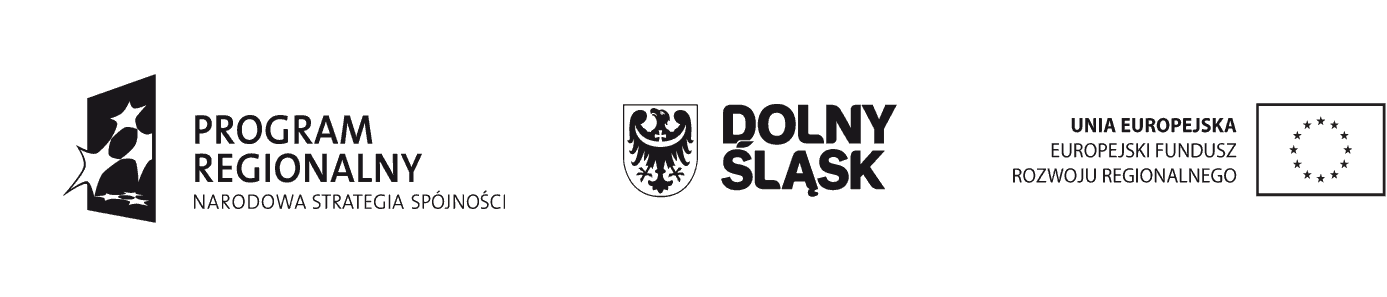 Projekt pn.: „Instalacja do doczyszczania selektywnie zebranych odpadów wraz z modernizacją procesu MBP w Ekologicznym Centrum Odzysku w Bielawie” Oś Priorytetowa nr 4 „Środowisko i zasoby”, Działanie nr 4.1. „Gospodarka odpadami” Regionalnego Programu Operacyjnego Województwa Dolnośląskiego 2014 -2020 Umowa o dofinansowane nr RPDS.04.01.00-02-0003/17-00 z dnia 30.01.2018r.Projekt pn.: „Instalacja do doczyszczania selektywnie zebranych odpadów wraz z modernizacją procesu MBP w Ekologicznym Centrum Odzysku w Bielawie” Oś Priorytetowa nr 4 „Środowisko i zasoby”, Działanie nr 4.1. „Gospodarka odpadami” Regionalnego Programu Operacyjnego Województwa Dolnośląskiego 2014 -2020 Umowa o dofinansowane nr RPDS.04.01.00-02-0003/17-00 z dnia 30.01.2018r.ECO Ekologiczne Centrum Odzysku Sp. z o.o.ul. Bielawska 658 – 250 PieszycePolskatel.  (+48 74)  83 65 350strona internetowa:  www.ecopieszyce.pl